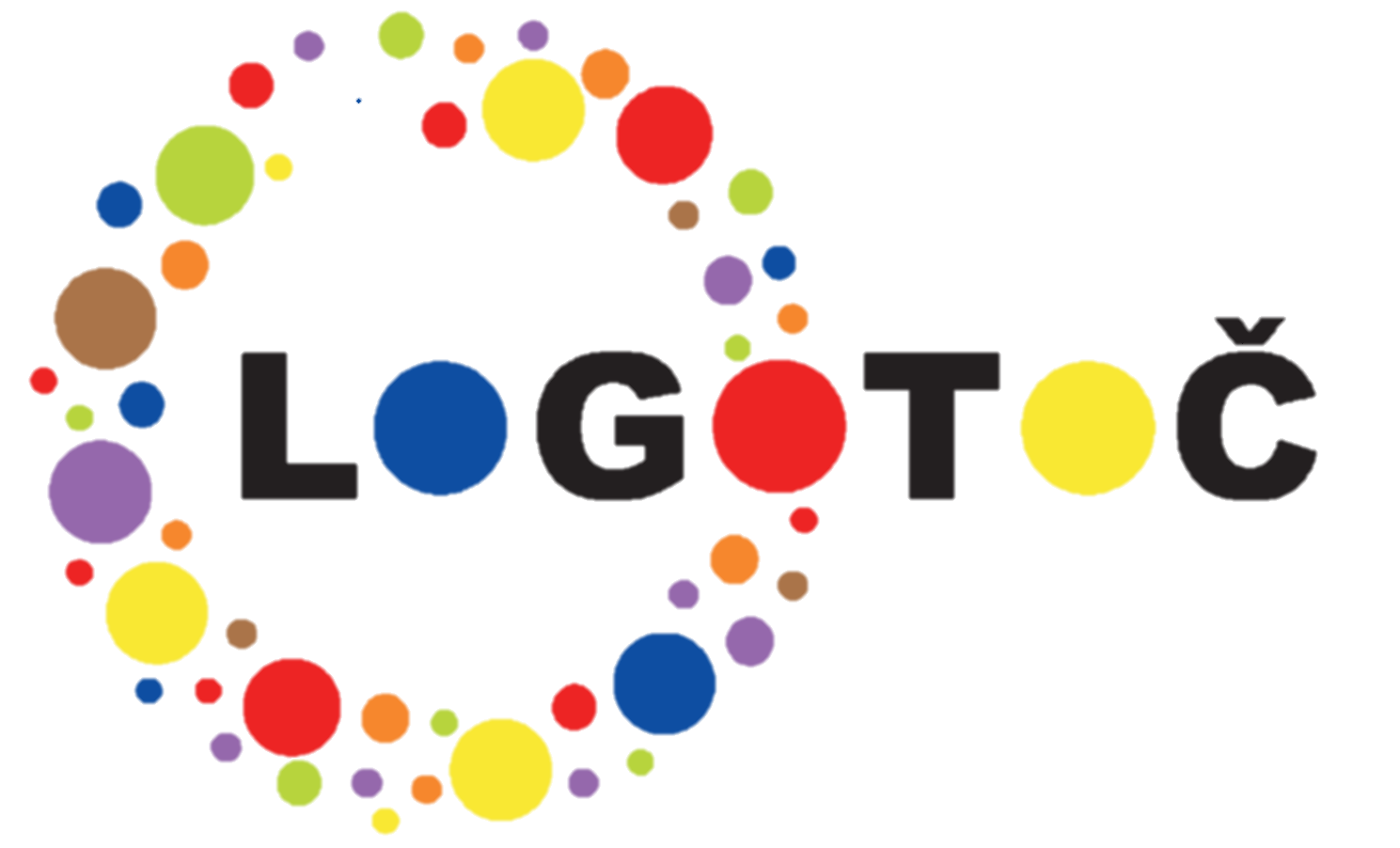 Formulář pro odstoupení od kupní smlouvy
Adresa doručování pro e-shop: Magdalena Navrátilová; Krakovská 379/10, Olomouc 77900Tímto oznamuji, že odstupuji od smlouvy o koupi tohoto zboží:Zboží, od kterého odstupujete__________________________Číslo objednávky_________________________________________Číslo faktury_____________________________________________Vaše údaje:Jméno a příjmení:Adresa:                                                                            Telefonický kontakt:                                                       E-mail:                                                                                Kupní cenu včetně nákladů, prosím, vrátit:Na bankovní účet						 číslo účtu:______________________		
Důvod vrácení zboží:________________________________________________________________________Zboží prosím zašlete na adresu:Magdalena Navrátilová; Krakovská 379/10, Olomouc 77900O průběhu zpracování Vašeho požadavku se můžete informovat:email: logotoc.eshop@gmail.com Dodatečné informacePeníze na Váš účet budou zaslány nejpozději do 14 dní ode dne obdržení zásilky.
Podmínky vrácení:Veškeré zboží je možné vrátit do 14 dnů (od převzetí zásilky) bez udání důvodu. Zboží by mělo být vráceno kompletní, v původním stavu, nejlépe v originálním obalu, nesmí jevit známky opotřebení a používání. V opačném případě je možné vrácenou částku adekvátně ponížit. Se zbožím by měl být zaslán vyplněný formulář pro vrácení zboží a doklad o koupi. Zboží zaslané na dobírku nebude přijato. Náklady spojené s vrácením zboží nese výlučně kupující.Dne:                 				               Podpis: